                                                           Rahima Sohail16 A Alfatah Garden, East Canal Road, Faisalabad, Pakistan; Mobile: +923008659426; 22020503@lums.edu.pk 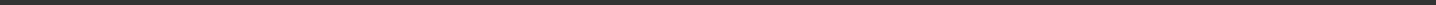 EDUCATION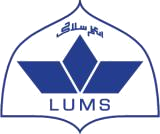 Lahore University of Management Sciences                                                                                                       August 2018 - May 2022Candidate for BSC (Economics and Political Sciences) – CGPA:  3.384Relevant Courses: Principles of Management Sciences, Writing and Communication, Econometrics, Statistics and Data Analysis, Introduction to Development Studies, Introduction to Cultural Anthropology, Economic Anthropology, Conceptual understanding of Border and Borderlands Studies, Urban EconomicsPROJECTS             Research - Prepared a detailed evaluation and research on Housing Finance system in Pakistan. Key activities included:In depth analysis of mortgage facilities for low income groups.Recommendations for affordable housing facilitiesData Driven Analysis Piece – Prepared a project on Stata on two countries; Pakistan and Italy, and their performance during Covid-19, why it varied so drastically and how the pandemic affected them and their economies.Econometrics – Prepared a research paper that examined the hypothesis that an autonomy in mother’s decision-making has a significant impact on her children’s education. Used the PRHPS 2014 to extract data using Stata and then ran a number of tests to find the results. Primary Research: Prepared a case study on illicit drug trade in Pakistan, the strong network and fluidity of borders. means of primary research were FIRs and interview of an ex-drug trader.EXPERIENCELUMS Entrepreneurial Society Member Events department                                                                                                                               September 2018–December 2018Organized multiple events prominently Young Leaders Entrepreneurs’ Summit (YLES).Beaconhouse School SystemBeaconhouse Young Leaders and Entrepreneurs Competition -Director Social Events                        December 2017 – January 2017Directed a team of 15 members. Was responsible for all the events from the décor according to specific theme to the catering and the final execution of a smooth event.                  SOS Children's Village FaisalabadIntern - Finance                                                                                                                                                               July 2017 - August 2017Taught a group of children and organized multiple activities for them. Helped them with basic English skills as well and participated in arranging a fund-raising carnival for them. ADDITIONAL SKILLS AND EXPERIENCEProficient with Microsoft Word, PowerPoint and ExcelIntermediate skills in StataFamiliar with Mac and WindowsHONOURS AND AWARDSScholarship in middle schoolScholarship in high school100 %Merit Scholarship in O Levels100% Merit Scholarship in A LevelsHigh Achiever in O LevelsHigh Achiever in A LevelsEXTRA CURRICULARVolunteer at SOS Orphanage Member of BSS A Level Welfare Society Member of Events Department at LUMS Entrepreneurial society (LES) Member of Events Department at LUMS Community Service Society(LCSS)          INTERESTS                ReadingCooking and BakingVolunteering and community work